Консультация для родителейЧто происходит в голове у детей в 5-6 лет?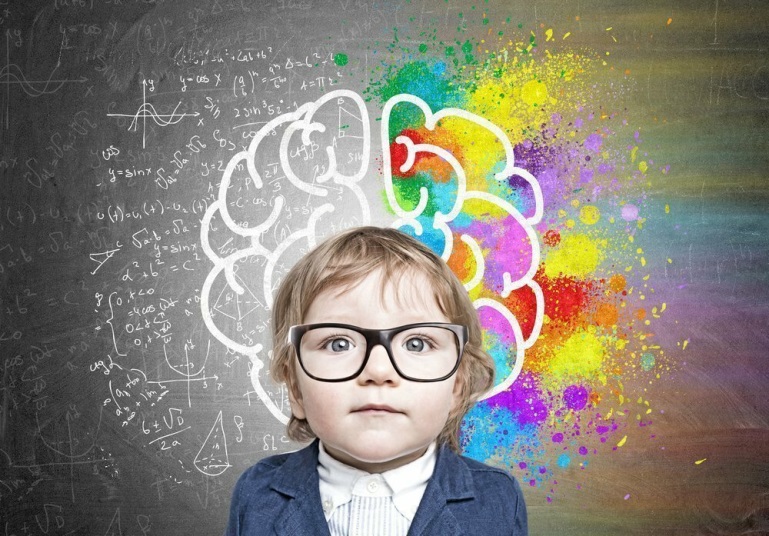 Восприятие.Продолжает развиваться восприятие цвета, формы и величины предметов окружающего мира, при этом происходит систематизация этих представлений. В восприятии цвета появляется различение оттенков. В различении величины объектов ребенок 5-6 лет способен выстроить по возрастанию или убыванию до 10 различных предметов.Внимание.Устойчивость внимания растет, развивается способность к распределению  и переключению. То есть, ребенок способен  выполнять сложные инструкции, осознанно переходя от одного вида деятельности к другой, удерживая при этом инструкцию и цель деятельности. Следовательно, у ребенка возникает очень важное образование как произвольное внимание. Объем внимания в 5 лет составляет в среднем 5-6 объектов, к 6-ти годам 6-7.Память.К 5-6 годам начинается формирование произвольной памяти. То есть ребенок способен самостоятельно (а не механически) при помощи образно-зрительной памяти (не глядя на предмет) запомнить 5-6 объектов, на слух также 5-6- объектов.Мышление.В этот период развития ребенка совершенствуется образное мышление.  Дети могут решать задачи не только в наглядном плане, но и в уме. Развивается способность схематизации и представления о цикличности изменений.Важным в развитии мышления 5-6 летнего ребенка становится способность к обобщению, то есть способности рассуждать, анализировать и делать выводы на основе заданных параметров. То есть, например, при формировании групп предметов, ребенок способен учесть уже два признака. Дети этого возраста способны дать адекватное причинное объяснение чему-либо при условии, что это происходило в их жизненном опыте, то есть ребенок слышал или видел описываемое. Понятие  времени  ещё не совершенно, поэтому у ребенка наблюдается  не точная ориентация во временах года, днях недели, при этом лучше запоминаются  названия тех дней недели и месяцев года, с которыми связаны эмоционально окрашенные события.Воображение.Это период расцвета детской фантазии, которая самым ярким образом проявляется в игре, где ребенок увлечен. Такое  воображение позволяет детям сочинять  развернутые и последовательные истории. Но такие способности ребенок приобретает только при условии постоянной активизации этих процессов: разговоры на заданную тему, сочинение собственных сказок.Речь.Речь продолжает активно развиваться и совершенствоваться. Особенно это касается звуков. Дети уже способны правильно произносить шипящие, свистящие и сонорные звуки. Развивается и фонематический слух (это способность правильно слышать и узнавать звуки), увеличивается интонационная выразительность речи, например, при чтении стихов, в играх, в повседневной жизни. Совершенствуется грамматический строй речи, то есть дети уже используют практически все части речи и активно занимаются словотворчеством.  Активно используются синонимы и антонимы.  Речь становится связной. Дети способны пересказывать по картинке, описывая не только центральные события, но и второстепенные детали. Словарный запас у пятилетних детей уже достаточно велик для того, чтобы общаться со взрослыми и ровесниками на любую тему. У них получается строить достаточно длинные фразы — по 6-8 слов, а также чётко произносить все звуки, разве что кроме звука «р», с выражением читать небольшие стихи. Речь у пятилеток становится образной.Спасибо за внимание!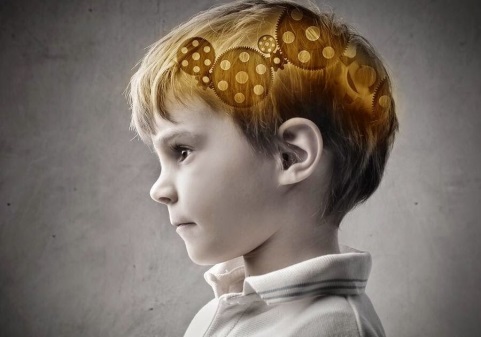 